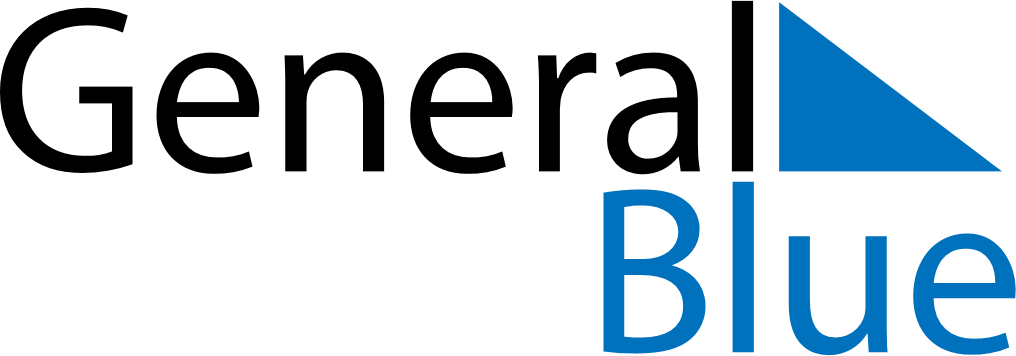 December 2024December 2024December 2024December 2024December 2024December 2024BahrainBahrainBahrainBahrainBahrainBahrainMondayTuesdayWednesdayThursdayFridaySaturdaySunday12345678910111213141516171819202122National DayAccession Day232425262728293031NOTES